No Particular Place To GoChuck Berry 1964and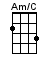 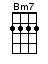 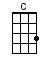 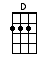 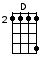 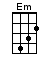 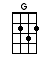                                             D2When playing [G], shuffle on beat 2 & 4 with [Em] just by adding 4th finger on 3rd string 4th fretWhen playing [C], shuffle on beat 2 & 4 with [Am/C]When playing [D], shuffle on beat 2 & 4 with [Bm7]INTRO:  / 1 2 3 4 / [D]2 / [D]2Ridin’ along in my automo-[G]bile [G]My baby beside me at the [G] wheel [G]I stole a kiss at the turn of a [C] mile [C]My curiosity runnin’ [G] wild [G]Cruisin’ and playin’ the radi-[D]o [D]With no particular place to [G] go [G]Ridin’ along in my automo-[G]bile [G]I's anxious to tell her the way I [G] feel [G]So I told her softly and sin-[C]cere [C]And she leaned and whispered in my [G] ear [G]Cuddlin’ more and drivin’ [D] slow [D]With no particular place to [G] go [G] 2 3 4INSTRUMENTAL:  < 12 bar noodlin’ time >[G] / [G] / [G] / [G] /[C] / [C] / [G] / [G] /[D] / [C] / [G] / [G]No particular place to [G] go [G]So we parked way out on the Koko-[G]mo [G]The night was young and the moon was [C] gold [C]So we both decided to take a [G] stroll [G]Can you imagine the way I [D] felt [D]I couldn’t unfasten her safety [G] belt [G]Ridin’ along in my cala-[G]boose [G]Still tryin’ to get her belt a-[G]loose [G]All the way home I held a [C] grudge [C]For the safety belt that wouldn’t [G] budge [G]Crusin’ and playin’ the radi-[D]o [D]With no particular place to [G] go [G]www.bytownukulele.ca